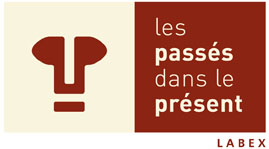 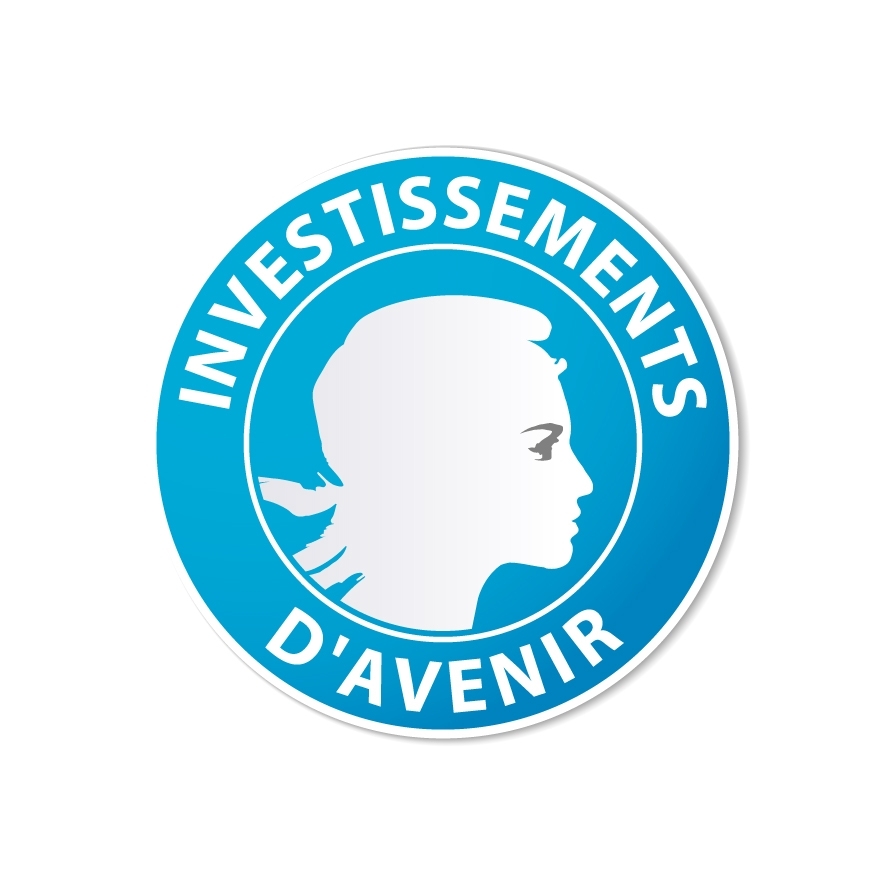 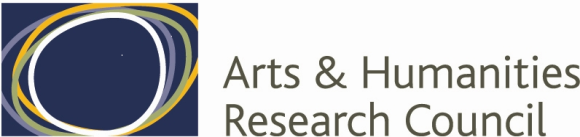 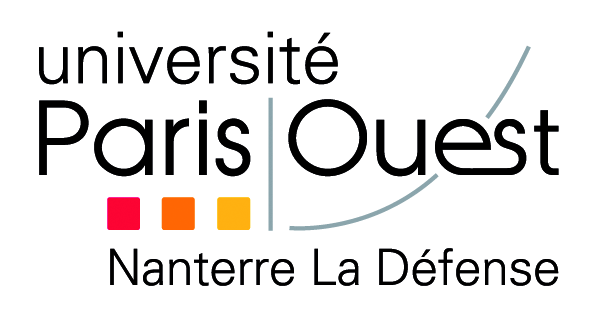 
Appel à projets franco-britanniquesDate limite de dépôt des dossiers : jeudi 2 juillet 2015 à 18h (heure de Paris).1. IntroductionLe labex Les passés dans le présent: histoire, patrimoine, mémoire (dénommé ci-après labex PasP) porte sur la présence du passé dans la société contemporaine. Il s’attache plus spécifiquement à comprendre les médiations de l’histoire à l’ère du numérique, les politiques de la mémoire, les appropriations sociales du passé en amont et en aval des politiques patrimoniales. La réflexion commune et interdisciplinaire est organisée en deux thèmes interdépendants. Le premier, « Relations au passé : représentations et évaluations », se propose de conduire une analyse globale des représentations du passé à toutes les époques (de la Préhistoire au temps présent). Le second, « Connaissance active du passé : pratiques et outils de transmission », s’appuie sur des fonds documentaires, des collections, des archives conservés par les différents partenaires du labex PasP. Il vise la mise à disposition et la large diffusion de nouveaux corpus numériques se rapportant à des époques variées, et qui, pour certains, contribuent à l’histoire des disciplines (archéologie, ethnologie, ethnomusicologie). Enfin le labex Les passés dans le présent développe un réseau dynamique de formations, ordonnées autour des métiers du patrimoine, de la culture et du texte, de l’histoire et de la sociologie de la mémoire, de l’histoire de l’art.Care for the Future: thinking forward through the past s’intéresse à la manière dont notre rapport au passé influe sur les interprétations du présent et donne mandat pour l’avenir, à la manière dont ce qui se produit dans le présent peut modifier nos visions du passé, à la façon dont mieux s’occuper, dans le futur, du passé et dont mieux s’occuper du futur à travers l’appréciation du passé, à la manière enfin dont les différentes façons de penser le temps peuvent façonner notre sens de la relation au passé ainsi que nos conceptions de l’avenir. Le programme est organisé selon cinq axes : les questions de temporalité et d’histoire; communication, justice et échange entre les générations ; traumatisme, conflit et mémoire ; changement environnemental et développement durable ; notions culturelles du futur. La relation entre patrimoine et histoire est également un sujet majeur d’intérêt pour le programme, de même que les patrimoines émergents dans le présent et le patrimoine du futur. Objectifs de l’appel commun labex Les passés dans le présent / AHRC – Care for the futureL’appel à projets porte sur des thèmes communs pertinents pour les deux programmes. Les domaines retenus sont ceux qui ont paru avoir le meilleur potentiel pour une recherche transnationale collaborative susceptible d’impliquer des chercheurs et enseignants-chercheurs, ainsi que des partenaires non universitaires en France et au Royaume-Uni. L’appel vise à faire émerger de nouvelles pistes de recherche, à encourager l’innovation, et à enrichir les projets de recherche existants au Royaume-Uni et en France.Les candidatures doivent associer qualité de la recherche et dimension collective franco-britannique et proposer des contributions substantielles de part et d’autre. Des collaborations en dehors de la France et du Royaume-Uni peuvent être incluses dans le cas où elles procurent une valeur ajoutée au projet de recherche. Les candidatures impliquant des partenaires du champ patrimonial sont encouragées. 2. Thématiques de rechercheLe but de cet appel est d'explorer des domaines de recherche communs aux programmes AHRC Care for the Future et labex PasP (voir descriptions des deux programmes à la page 1).Ainsi, les candidatures portant sur les thématiques suivantes sont particulièrement attendues : 1. Comprendre la relation entre histoire, patrimoine et mémoire.2. Représentations et usages du passé dans le présent.3. Médiations du passé, appropriations culturelles et sociales du passé (incluant les études des pratiques numériques, mais ne s’y limitant pas).4. Histoire entremêlées, patrimoine entremêlés: vers des perspectives transnationales.5. Comment les sociétés se souviennent et tentent de composer avec le legs des passés difficiles et clivants.6. “L’ère numérique” et ses effets sur les patrimoines matériel et immatériel. Les candidats doivent choisir un thème central pour leur projet, mais ils ne sont pas tenus de se restreindre à ce seul choix et pourront inclure plusieurs sujets. 3. Qui peut candidater ?Pour cet appel, les critères d’éligibilité de chacun des deux programmes (labex PasP et AHRC – Care for the future) s’appliquent aux équipes domiciliées dans leur pays. Avant de soumettre un projet, les candidats sont priés de vérifier avec le plus grand soin les critères respectifs des deux programmes (voir l’annexe A). Éligibilité des candidatsChaque proposition doit :être envoyée via la plateforme SmartSurvey dans les délais fixés ;être éligible au regard des règles du labex PasP (chercheurs de France) et d’AHRC – Care for the future (chercheurs du Royaume-Uni) ;être présentée en bonne et due forme.Les propositions inéligibles seront exclues du processus de sélection.Chaque projet doit identifier un porteur de projet en France et un porteur de projet au Royaume-Uni. Le porteur de projet en France doit répondre aux critères du labex PasP, celui au Royaume-Uni aux critères d’AHRC – Care for the future. Les binômes se choisissent un coordinateur, qui aura pour charge de veiller à l’intégration cohérente des parties française et britannique au sein du projet.D’autres équipes, travaillant en France ou au Royaume-Uni, peuvent être associées à partir du moment où elles remplissent les critères du labex PasP ou d’AHRC – Care for the future.Le groupe ainsi formé doit faire la démonstration d’une capacité de recherche suffisante au regard des objectifs du projet. Son fonctionnement doit être explicité.Structure du projet et rôles des partenaires :Les deux équipes principales de chaque projet doivent être éligibles (chacune selon les critères du programme de son pays). Le dossier doit également identifier le/la coordinateur/trice du projet.Le/la coordinateur/trice du projet est responsable de la coordination d’ensemble et de l’organisation du projet, en plus de la partie qui lui revient au titre de sa participation scientifique. Chercheur/se expérimenté(e), il/elle a également une expérience solide dans la coordination de projets de recherche collaboratifs. Il/elle est également le contact d’AHRC / labex PasP durant le processus de candidature.Le porteur de projet est responsable de la coordination des activités de recherche vis-à-vis de AHRC ou du labex PasP. Il est également en charge du suivi administratif et financier. D’autres chercheurs peuvent être associés à chacune des équipes.Il est possible d’inclure d’autres partenaires (pour les équipes de recherche du labex PasP, les partenaires peuvent être  des unités de recherche, des institutions patrimoniales ou des associations). La contribution des partenaires devra être explicitée dans le dossier de candidature et précisée dans une lettre de soutien.Dépenses éligiblesLes dépenses éligibles pour chaque pays dépendent des critères de l’organisation de référence (labex PasP ou AHRC).Pour chaque projet, les équipes de recherche peuvent solliciter un financement dans la limite budgétaire fixée pour chacun des deux pays. Pour la partie française, le montant maximum est de 60 000 à 80 000€. Pour la partie britannique, le montant maximum est de 100 000£. (Merci de noter que l’AHRC prévoit dans ses critères d’éligibilité de financer 80% du coût et que les organisations en prennent en charge 20%.)Un modèle de budget est proposé en Annexe B (aussi bien pour la partie française que pour la partie britannique).Les dépenses britanniques doivent être présentées en livre sterling et les dépenses françaises en euros. Au total, le financement maximal sera de 60 / 80 000€ plus 100 000 Livres Sterling.6 à 10 projets lauréats de cet appel.En général, les coûts éligibles incluent des dépenses directes comme les ressources humaines, l’équipement, les frais de voyages et de réunion, les consommables, la diffusion des connaissances. Les porteurs de projets devront décider de la répartition des coûts liés à leurs réunions, opérations et activités en commun. À ce titre, il peut être utile de consulter l’annexe A (critères d’éligibilité des dépenses selon les règles comptables et financières du labex Pasp ou d’AHRC – Care for the future).La durée des projets doit être comprise entre 18 et 30 mois. Ils doivent débuter entre le 1er janvier et le 28 février 2016.4. Comment trouver des chercheurs avec qui travailler ?Une liste de diffusion AHRC-LABEX a été créée afin d’aider les chercheurs ou partenaires intéressés à trouver d’autres partenaires en France ou au Royaume-Uni. Les personnes qui le souhaitent peuvent s’y inscrire afin de publier et recevoir des demandes. Pour l’utiliser : http://jiscmail.ac.uk/AHRC-LABEXUne fois inscrit à cette liste de diffusion, il faut cliquer sur « post a new message » afin d’envoyer un message à tous les abonnés.  Afin de rendre cet outil facile et léger, il est demandé à ce que les messages soient concis (200 mots maximum) et clairs : coordonnées de contact, bref résumé de votre idée et description du partenaire recherché.5. Procédures de candidatureToutes les propositions doivent être envoyées électroniquement via SmartSurvey (http://www.smartsurvey.co.uk/s/AHRC-LABEX_applications). La date limite d’envoi des candidatures est le jeudi 2 juillet 2015 (18h, heure de Paris). Les dossiers déposés après cette date ne seront pas acceptés. Toutes les propositions, pièces jointes comprises, doivent être présentées en français et en anglais.Le projet sera déposé par le coordinateur du projet. Composition de la candidatureEn plus des réponses à apporter au formulaire en ligne (SmartSurvey), les informations ci-dessous devront être fournies en pièce jointe dans un format Word ou similaire. Les dossiers incomplets ou qui dépassent les limites imposées (nombre de pages…) seront déclarés non conformes et retirés du processus de sélection.Présentation du projetElle ne doit pas excéder 3 300 mots. Sujet(s) : ils doivent être clairement identifiés et reliés aux thèmes du labex PasP et d’AHRC – Care for the future.Objectifs de la recherche : identifier et expliciter les questions, enjeux ou problèmes auxquels le projet est censé apporter des réponses.Approche et méthodes de recherche : quelles méthodes de recherche seront adoptées pour répondre aux questions posées ? Pourquoi ? Quel sera votre rôle ? Si d’autres personnes et institutions sont impliquées dans le projet, dans quel but ? En quoi sont elles les plus indiquées ?La description des méthodes de recherche devra être explicitée : sources, matériaux, pertinence pour le projet, mode de recrutement.Dans cette rubrique, il est également nécessaire d’apporter des précisions sur les droits d’auteur et les questions de propriété intellectuelle pour la conduite du projet ou pour les résultats attendus en fonction des règles et dispositions prises par chacun des programmes en la matière.Résultats attendus: chaque projet doit proposer au moins un résultat substantiel, fruit du travail de recherche franco-britannique. Tout détail à ce sujet, ainsi que sur ses modalités de diffusion au Royaume-Uni ou en France, sera le bienvenu.Conduite du projet : comment le projet est-il administré et géré ? Quels seront les rôles des membres de l’équipe (y compris des deux porteurs de projet et des équipes) ? Quel est le calendrier du projet ? À quel moment les résultats attendus sont-ils prévus ? Comment s’assurer de leur adéquation aux destinataires de la recherche ? CV et liste des publicationsChaque chercheur principal doit fournir un CV (1 page recto-verso) accompagné d’une liste des publications (1 recto).Tableaux budgétairesLes tableaux budgétaires (annexe B) doivent être utilisés pour donner les informations sur les budgets proposés. Le labex PasP et AHRC – Care for the future proposent chacun son cadre budgétaire qui correspond aux dépenses de chaque partie. Justification des ressourcesUn document (recto pour le budget britannique, verso pour le budget français) doit accompagner le dossier afin d’expliquer toutes les dépenses du projet de recherche.Calendrier de cet appel à projets de recherche6. Procédures et critères de sélectionLes candidatures seront évaluées par un seul jury composé pour moitié de membres désignés par AHRC et pour moitié par le labex PasP. Il sera présidé et co-présidé par des personnes désignées conjointement par les deux programmes. Le jury comprendra des membres des organisations partenaires, aussi bien issus de la recherche que des institutions patrimoniales. Les membres du jury parleront couramment le français et l’anglais. Des traducteurs seront disponibles si nécessaire. Les membres du jury de sélection ne pourront pas se porter candidat à l’appel à projets. Certains membres du jury pourront être exclus de discussions portant sur certains projets pour lesquels ils pourraient être confrontés à un conflit d’intérêt (par exemple, pour les candidatures émanant de leur propre unité de recherche).Le jury de sélection attribuera une note pour chaque candidature et établira un classement des projets. Les décisions finales de financement seront prises par l’AHRC et le labex PasP. Ces programmes seront tenus de respecter le classement établi au moment de la prise de décision. Ils financeront les projets selon l’ordre établi jusqu’à ce que l’enveloppe prévue d’un des deux partenaires soit entièrement utilisée. L’évaluation reposera sur les critères suivants :La qualité, l’originalité et le caractère innovant de la recherche.La conduite du projet.La pertinence au regard de l’appel et la contribution potentielle à la collaboration labex PasP / Care for the Future.L’intégration de composantes britanniques et françaises, et la plus-value issue d’une collaboration de recherche transnationale entre le Royaume-Uni et la France.7. Rapport, diffusion et valorisationRapport / ÉvaluationUn rapport final produit conjointement par les porteurs du projet devra être soumis 3 mois après la fin du projet. Ce rapport sera soumis à la fois à AHRC et au labex PasP.Diffusion et valorisationLes activités de valorisation ont une importance majeure pour chaque projet de recherche proposé. Au-delà du réseau mis en place au sein des partenaires universitaires et des actions de diffusion destinées à un public de chercheurs plus large, les projets doivent également développer des liens avec des acteurs extérieurs au secteur de la recherche afin de partager au mieux ses résultats avec la société civile. Par exemple, les collaborations peuvent inclure les secteurs de la création, de la culture et du patrimoine, des musées, des galeries, des entreprises, le secteur public, des organisations humanitaires, des associations, des élus et décideurs publics. Ces collaborations doivent être effectives pour chaque partenaire impliqué et permettre un processus commun sur la durée du projet et au-delà. Des activités de consultation publique peuvent également être incluses, lorsqu’elles sont appropriées, pour promouvoir une compréhension plus large de la nature et de l’impact de la recherche. Annexe A  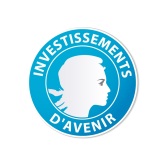 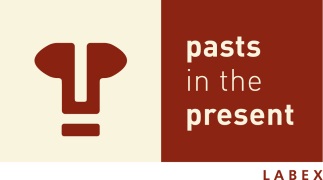 Critères d’éligibilitéLes critères du Labex PasP pour les équipes basées en FranceQui peut participer ?Les unités de recherche et les institutions patrimoniales partenaires du labex Les passés dans le présent. À l’université Paris Ouest Nanterre La Défense :
La Maison Archéologie et Ethnologie, René-Ginouvès (MAE), USR 3225
Le laboratoire Archéologies et Sciences de l’Antiquité (ArScAn), UMR 7041
Le laboratoire Préhistoire et Technologie, UMR 7055
Le Laboratoire d’Ethnologie et de Sociologie Comparative (LESC), UMR 7186
Le laboratoire Institut des Sciences sociales du Politique (ISP), UMR 7220
Le laboratoire Modèles, Dynamiques et Corpus (Modyco), UMR 7114
L’équipe de recherche Histoire des Arts et Représentations (HAR) EA 4414
La Bibliothèque de Documentation Internationale Contemporaine (BDIC)

Les institutions patrimoniales partenaires :

La Bibliothèque nationale de France (BnF) ;
Le musée d’Archéologie nationale (MAN) ;
Le musée du quai Branly (MQB). Ces partenaires peuvent postuler:Seuls avec une équipe britannique (configuration minimale);en y ajoutant un autre partenaire du Labex PasP ou de Paris Lumières (liste : www.u-plum.fr/eng/membres/membres)en s’associant avec le musée du Louvre.Contacts :Pour des conseils sur le contenu et la pertinence thématique, les candidats sont invités à demander conseil à Mme Ghislaine Glasson Deschaumes (labex PasP) et à Prof. Andrew Thompson (AHRC).Mme Ghislaine Glasson Deschaumes (Labex PasP) - gglasson-des@u-paris10.frProfessor Andrew Thompson (Care for the Future) – careforthefuture@exeter.ac.ukPour des conseils sur l’éligibilité des candidats potentiels, les candidats sont invités à prendre contact avec le référent du programme concerné : France: Aimé Besson, chargé de développement, labex PasP, Université Paris Ouest Nanterre La Défense – aime.besson@u-paris10.fr UK: Alexia Hereford, Portfolio Manager, AHRC – a.hereford@ahrc.ac.uk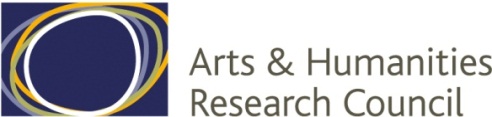 AHRC Eligibility Requirements for  applicants based in UKCountry: United Kingdom Organisation: Arts and Humanities Research CouncilWho can apply?Organisations: Proposals may only be submitted by Research Organisations who are eligible to apply to the AHRC. These organisations are:• Higher Education Institutions (HEI) that are directly funded for research by HEFCE, DEL,HEFCW and SFC;• Independent Research Organisations that have received Research Council recognition to apply to the AHRC in responsive mode (http://www.ahrc.ac.uk/FundingOpportunities/Pages/IndependentResearchOrganisations.aspx);• Research Council Institutes.Project Coordinators (PC) and Principle Investigators (PI): To be eligible, the Investigator must be actively engaged in postdoctoral research and be of postdoctoral standing. This means that they either have a doctorate or can demonstrate in the application that they have equivalent research experience and/or training.The Project Coordinator or Investigator must have a level of skills, knowledge and experience appropriate to the nature of the proposed project, including intellectual leadership of the project (or aspects of the project).Project Coordinators and Investigators from the UK must adhere to contractual requirements of AHRC Principle Investigators, please consult Section 3 of the AHRC Research Funding Guide for further information. Eligible costs for UK researchers:The UK elements of projects must be costed on the basis of the full economic costs (FEC) of the research, and 80% of these costs can be claimed.In order to cost the proposal accurately it is advised that applicants should calculate their budget using the directly allocated, directly incurred and indirect headings as a starting point.For full guidance on costings see Section 2 on Costs in the AHRC Research funding GuideCONTACT:For advice on the content and fit to the themes, applicants are encouraged to seek advice from Mrs. Ghislaine Glasson Deschaumes (labex PasP) and Professor Andrew Thompson (AHRC).Mrs. Ghislaine Glasson Deschaumes (labex PasP) - gglasson-des@u-paris10.frProfessor Andrew Thompson (Care for the Future) – careforthefuture@exeter.ac.ukFor advice on eligibility of potential applicants, applicants should contact the relevant funding agency:UK: Mrs. Karen Buchanan, Strategy and Development Manager, AHRC – HCH@ahrc.ac.ukAnnex BBudget TemplatesAHRC Budget Template for UK elementsSummary of Resources Required for Project – For guidance on how to cost the UK elements of your proposal, please read Section 2 of the AHRC Research funding GuideFinancial resourcesSummary of staff effort requestedLabex PasP Budget Template for French elementsÉtapesDateLancement de l’appelJeudi 12 mars 2015Date limite de réception des dossiersJeudi 2 juillet 2015, 18h (Paris)Vérification de l’éligibilitéDu 3 au 24 juillet 2015Étude des dossiersJuillet - Août 2015JurysSeptembre 2015Communication des résultatsOctobre 2015Début des projets de rechercheA partir de janvier 20161er atelier commun aux lauréatsFin 2015 – début 20162nd atelier commun aux lauréatsFin 2017 – début 2018Summary fund headingFund headingFull economic CostAHRC contribution% AHRC contributionDirectly IncurredStaff80Travel & Subsistence80EquipmentOther Costs80Sub-totalDirectly AllocatedInvestigators80Estates Costs80Other Directly Allocated80Sub-totalIndirect CostsIndirect Costs80ExceptionsStaff100Other Costs100Sub-totalTotalMonthsInvestigatorResearcherTechnicianOtherVisiting ResearcherStudentTotal DÉPENSES PRÉVISIONNELLES DÉPENSES PRÉVISIONNELLES DÉPENSES PRÉVISIONNELLES DÉPENSES PRÉVISIONNELLES DÉPENSES PRÉVISIONNELLES DÉPENSES PRÉVISIONNELLES DÉPENSES PRÉVISIONNELLES DÉPENSES PRÉVISIONNELLES DÉPENSES PRÉVISIONNELLES201620162016201720172018TOTALTOTALÉQUIPEMENT  (détailler)ÉQUIPEMENT  (détailler)ÉQUIPEMENT  (détailler)ÉQUIPEMENT  (détailler)ÉQUIPEMENT  (détailler)ÉQUIPEMENT  (détailler)ÉQUIPEMENT  (détailler)ÉQUIPEMENT  (détailler)ÉQUIPEMENT  (détailler)RESSOURCES HUMAINES CONTRACTUELLESRESSOURCES HUMAINES CONTRACTUELLESRESSOURCES HUMAINES CONTRACTUELLESRESSOURCES HUMAINES CONTRACTUELLESRESSOURCES HUMAINES CONTRACTUELLESRESSOURCES HUMAINES CONTRACTUELLESRESSOURCES HUMAINES CONTRACTUELLESRESSOURCES HUMAINES CONTRACTUELLESRESSOURCES HUMAINES CONTRACTUELLESAllocations postdocChercheurs ou professeurs invitésCDD IGE/IGRVacations de recherchePRESTATIONS DE SERVICE (précisez chaque poste)PRESTATIONS DE SERVICE (précisez chaque poste)PRESTATIONS DE SERVICE (précisez chaque poste)PRESTATIONS DE SERVICE (précisez chaque poste)PRESTATIONS DE SERVICE (précisez chaque poste)PRESTATIONS DE SERVICE (précisez chaque poste)PRESTATIONS DE SERVICE (précisez chaque poste)PRESTATIONS DE SERVICE (précisez chaque poste)PRESTATIONS DE SERVICE (précisez chaque poste)MISSIONSMISSIONSMISSIONSMISSIONSMISSIONSMISSIONSMISSIONSMISSIONSMISSIONSFrais de réceptionFrais de mission VoyagesAUTRES DÉPENSES EXTERNES (préciser)AUTRES DÉPENSES EXTERNES (préciser)AUTRES DÉPENSES EXTERNES (préciser)AUTRES DÉPENSES EXTERNES (préciser)AUTRES DÉPENSES EXTERNES (préciser)AUTRES DÉPENSES EXTERNES (préciser)AUTRES DÉPENSES EXTERNES (préciser)AUTRES DÉPENSES EXTERNES (préciser)AUTRES DÉPENSES EXTERNES (préciser)TOTAL GÉNÉRAL DES DÉPENSES RECETTES PRÉVISIONNELLES RECETTES PRÉVISIONNELLES RECETTES PRÉVISIONNELLES RECETTES PRÉVISIONNELLES RECETTES PRÉVISIONNELLES RECETTES PRÉVISIONNELLES RECETTES PRÉVISIONNELLES RECETTES PRÉVISIONNELLES RECETTES PRÉVISIONNELLES201620162016201720172018TOTALTOTALFinancement du labex Les passés dans le présentFinancement des partenairesFinancement des partenairesFinancement des partenairesFinancement des partenairesFinancement des partenairesFinancement des partenairesFinancement des partenairesFinancement des partenairesFinancement des partenairesAutres financementsAutres financementsAutres financementsAutres financementsAutres financementsAutres financementsAutres financementsAutres financementsAutres financementsTOTAL GÉNÉRAL DES RECETTESCONTRIBUTION DES PERSONNELS STATUTAIRES POUR CHAQUE PARTENAIRE (en hommes/mois)CONTRIBUTION DES PERSONNELS STATUTAIRES POUR CHAQUE PARTENAIRE (en hommes/mois)CONTRIBUTION DES PERSONNELS STATUTAIRES POUR CHAQUE PARTENAIRE (en hommes/mois)CONTRIBUTION DES PERSONNELS STATUTAIRES POUR CHAQUE PARTENAIRE (en hommes/mois)CONTRIBUTION DES PERSONNELS STATUTAIRES POUR CHAQUE PARTENAIRE (en hommes/mois)CONTRIBUTION DES PERSONNELS STATUTAIRES POUR CHAQUE PARTENAIRE (en hommes/mois)CONTRIBUTION DES PERSONNELS STATUTAIRES POUR CHAQUE PARTENAIRE (en hommes/mois)CONTRIBUTION DES PERSONNELS STATUTAIRES POUR CHAQUE PARTENAIRE (en hommes/mois)CONTRIBUTION DES PERSONNELS STATUTAIRES POUR CHAQUE PARTENAIRE (en hommes/mois)201620162016201720172018TOTALTOTALPartenaire principal (nom, prénom, statut, grade)Partenaire principal (nom, prénom, statut, grade)Partenaire principal (nom, prénom, statut, grade)Partenaire principal (nom, prénom, statut, grade)Partenaire principal (nom, prénom, statut, grade)Partenaire principal (nom, prénom, statut, grade)Partenaire principal (nom, prénom, statut, grade)Partenaire principal (nom, prénom, statut, grade)Partenaire principal (nom, prénom, statut, grade)Autres partenaires (nom, prénom, statut, grade)Autres partenaires (nom, prénom, statut, grade)Autres partenaires (nom, prénom, statut, grade)Autres partenaires (nom, prénom, statut, grade)Autres partenaires (nom, prénom, statut, grade)Autres partenaires (nom, prénom, statut, grade)Autres partenaires (nom, prénom, statut, grade)Autres partenaires (nom, prénom, statut, grade)Autres partenaires (nom, prénom, statut, grade)